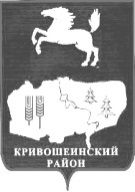 АДМИНИСТРАЦИЯ КРИВОШЕИНСКОГО РАЙОНА ПОСТАНОВЛЕНИЕ 24 .12.2018						                   		 		 № 658с. КривошеиноТомской областиО внесении изменений в постановление Администрации Кривошеинского района от 05.03.2013  № 158 «Об утверждении муниципальной программы «Развитие инфраструктуры общего и дополнительного образования Кривошеинского района на 2013-2018 годы»»В связи с изменениями в 2018 году объемов финансирования на реализацию мероприятий муниципальной программы «Развитие инфраструктуры общего и дополнительного образования Кривошеинского района на 2013-2018 годы» утвержденный постановлением Администрации Кривошеинского района от 05.03.2013 №158 ПОСТАНОВЛЯЮ:1. Внести в постановление Администрации Кривошеинского района от 05.03.2013 № 158 «Об утверждении муниципальной программы «Развитие инфраструктуры общего и дополнительного образования Кривошеинского района на 2013-2018 годы»» (далее - постановление) следующие изменения:1.1. в приложении к постановлению «Паспорт муниципальной программы «Развитие инфраструктуры общего и дополнительного образования Кривошеинского района на 2013-2018 годы строку «Объём и источники финансирования (с детализацией по годам реализации Программы, тыс. рублей)» изложить в новой редакции:в разделе VI «2018 год» приложения к Паспорту муниципальной программы:Мероприятие 1. «Создание безопасных условий для организации образовательного процесса, укрепление материальной базы» дополнить строкой 1.4. следующего содержания:1.2.2. строку:заменить строкой:1.2.3. в мероприятии 3. «Проведение комплексного капитального и текущего ремонтов образовательных учреждений» строку:заменить строкой:Настоящее постановление вступает в силу с даты его официального опубликования. Настоящее постановление опубликовать в газете «Районные вести» и разместить в сети «Интернет» на официальном сайте муниципального образования Кривошеинский район.Контроль за исполнением настоящего постановления возложить на Первого заместителя Главы Кривошеинского района.Глава Кривошеинского района(Глава Администрации)                                                                                              С.А. ТайлашевКустова М.Ф. 21974Жуйкова А.С., ОУ-13, Управление образования, Управление финансов, Прокуратура, Редакция«Объём и источники финансирования (с детализацией по годам реализации Программы, тыс. рублей)ИсточникиВсего2013 год2014 год 2015 год 2016 год 2017 год 2018 год2019 год«Объём и источники финансирования (с детализацией по годам реализации Программы, тыс. рублей)Федеральный бюджет (по согласованию)4055,143940,00,03458,2000,0448,136148,807940«Объём и источники финансирования (с детализацией по годам реализации Программы, тыс. рублей)Областной бюджет35424,5367427373,401100,20309,604810,9001 204,058626,378740«Объём и источники финансирования (с детализацией по годам реализации Программы, тыс. рублей)Местный бюджет29803,22164226,804721,7528895,565616,5632 238,2934104, 253600«Объём и источники финансирования (с детализацией по годам реализации Программы, тыс. рублей)Всего по источникам69282,9022831600,205821,95212663,3610427,4633890,4874879,440280»«1.4.МБОУ      ДО"ДЮСШ"2018 год80,00080,00ОУПриобретение запчастей - буран (МБОУ ДО ДЮСШ)»«Итого по мероприятию 12511,44028148,8079430,478742332,15360»«Итого по мероприятию 12591,44028148,8079430,478742412,15360»Итого 2018 год4799,44028148,80794626,378744024,253600»Итого 2018 год4879,44028148,80794626,378744104,253600»